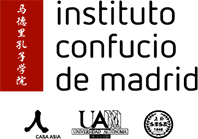 TALLER DE TONOS INFORMACION DEL TALLER 课程信息CONTENIDO DEL CURSO 课程内容Se trata de un taller donde los alumnos practicarán la pronunciación y los tonos en chino.Contenido:Estrategias para pronunciar de forma correcta las iniciales del Pinyin (consonantes)Método práctico para pronunciar correctamente los tonos y sus combinacionesCambios de tono más comunes y tareas de combinación de tonosPROFESORA 授课教师YiXuan Chen es graduada por la Universidad de Jilin Normal University y su especialidad es la enseñanza de chino mandarín como segunda lengua. YiXuan Chen ha enseñado chino y cultura china en varios países del mundo como Costa Rica, Tailandia y Jordania. Ganó el premio de voluntaria de excelencia en Tailandia. Desde 2019, es profesora en el Instituto Confucio de Madrid.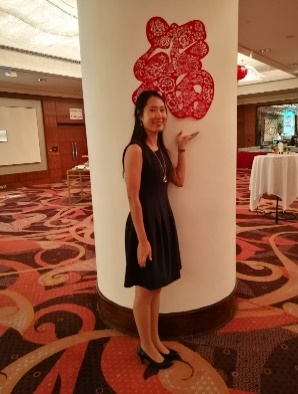 INSCRIPCIÓN Y FORMA DE PAGO 报名与缴费方式INSCRIPCIÓN:La inscripción al taller se realizará por orden estricto de pago.Para formalizarla, es necesario rellenar el formulario de inscripción de la web.PAGO:Hasta que no se confirme por parte de la organización que se puede pagar, no se procederá a realizar el pago.El pago se realizará mediante transferencia bancaria en el número de cuenta que le informaremos por mail. Se deberá mandar el comprobante de pago a cultura@confuciomadrid.es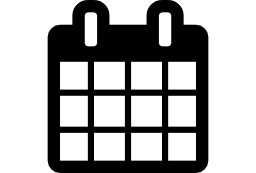         9, 11, 16 y 18 de julio.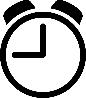          19:00h-20:30h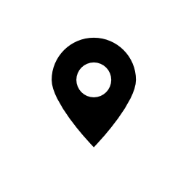  Sede del Instituto Confucio de Madrid. C/Goya nº 10.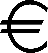 45€ (incluye todas las sesiones) (Descuento del 5% para Amigos del ICM)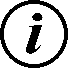 NO se requieren conocimientos previos.Materiales: Se entregará a cada alumno el material básico